CUARTO INFORME TRIMESTRE IV DE 2021, ATENCIÓN AL CIUDADANOCARACTERIZACIÓN POBLACION POR GÉNEROCantidad de personas por género que solicitaron la atención en la Personería de Itagüí, durante el cuarto trimestre de 2021, con corte al 22 de diciembre:Cuadro No. 1El cuadro No. 1 nos muestra como la población por género atendida durante el cuarto trimestre vigencia 2021, con corte al 22 de diciembre, el cual fue de: El género femenino fue la población de mayor demanda con MIL SETECIENTOS TRES CUATRO (1.054) servicios demandados y el género masculino con SEISCIENTAS CUARENTA Y NUEVE (649) servicios.Grafica No. 1La gráfica No. 1, nos muestra la población por género atendida durante el cuarto trimestre 2021, con corte al 22 de diciembre con un porcentaje mayor del 62%, el cual equivale a MIL CINCUENTA Y CUATRO (1.054) mujeres atendidas durante la vigencia. El resto equivale al 38%,  que corresponde al género masculino, lo que equivale a SEISCIENTOS CUARENTA Y NUEVE (649) hombres atendidos, para un total general de MIL SETENTA Y TRES (1.073) personas atendidas  que vinieron a solicitar los servicios a la Personería de Itagüí durante el cuarto trimestre 2021, con corte al 22 de diciembre.CARACTERIZACION SEGÚN CONDICIÓN SOCIALCuadro No. 2El cuadro No. 2 muestra la cantidad de población atendida según condición social, durante el tercer trimestre de 2021 en la Personería de Itagüí. Siendo la población “Ama de Casa”, el grupo con mayor demanda de servicios de la entidad con un total de QUINIENTOS CINCUENTA Y UNO (551). Seguidamente se ubicó la población de “Adulto Mayor” con DOSCIENTOS ONCE (211) servicios atendidos y la población de “Independientes” con CIENTO NOVENTA Y UNO (191) servicios. Posteriormente en una menor escala de servicios atendidos se encuentran los demás grupos poblacionales tal cómo se refleja en el cuadro.Gráfica No.2La gráfica No. 2, nos muestra cuantitivamente, la población atendida en cifras y porcentajes arrojados por los diferentes grupos poblacionales que solicitaron los servicios a la Personería. Fue así como el mayor porcentaje de servicios atendidos lo obtuvo la población “ama de casa” con un 32,35%, seguido del “adulto mayor” con un 12,39% y la población “independientes” con un 11,22%.POBLACIÓN ATENDIDA SEGÚN CIUDAD DE ORIGEN TRIMESTRE III-2021Grafica No. 3Con relación a la gráfica No. 3, se puede observar cómo, de un total de MIL SETECIENTOS TRES (1.703), personas que solicitaron los servicios a las Personería de Itagüí, MIL CUATROCIENTOS CIENCUENTA Y TRES (1.453), corresponden a la población que registró residencia en Itagüí. Mientras que CIENTO CINCUENTA Y CINCO (155) personas atendidas, dijeron estar radicados en la ciudad de Medellín. Los demás y en una proporción menor, corresponden a otras atenciones con diferente origen. Con relación al trimestre anterior se mantuvo la tendencia de población atendida en estas ciudades, incrementándose de servicios en ambas.POBLACION ATENDIDA SEGÚN TIPO DE SOLICITUD TRIMESTRE IV-2021Cuadro No. 3El Cuadro No. 3, muestra la clasificación de los diferentes tipos de servicios demandados por los usuarios que llegaron a la Personería, siendo la de mayor atención la “Asesoría en derecho Civil” con TRESCIENTAS TRECE (313) solicitudes, lo que equivale a un 18,38%. Seguidamente se atendieron DOSCIENTOS SESENTA Y CUATRO (264) “Acciones de Tutela”, lo cual equivale a un 15,50% y en tercer lugar se ubicaron “Asesorías en salud” con DOSCIENTOS VEINTISEIS (226), que equivale a un 13,27% y seguidamente CIENTO TREINTA Y OCHO (138) “Asesorías en familia”, lo cual equivale a un 8,10%.Durante el periodo octubre – diciembre de 2021, se realizaron MIL SETECIENTAS (1.703), atenciones a los usuarios, las cuales requirieron los siguientes servicios a la entidad, tales como se muestran en la gráfica No. 4 a continuación: Gráfica No. 4ATENCIONES POR DELEGATURAS TRIMESTRE IV-2021 Cuadro No. 4El cuadro No. 4, nos muestra en términos estadísticos las atenciones por Delegaturas de la Personería que se atendieron durante la vigencia del tercer trimestre, siendo Atención al ciudadano con MIL CUATROCIENTAS CUARENTA Y UNA (1.441), lo que equivale a un 85% del total. Seguidamente la Delegatura de Derechos Humanos con CIENTO CINCUENTA Y CUATRO (154), lo cual equivale a un 9% de atenciones y la delegatura de Vigilancia Administrativa con  CINCUENTA Y NUEVE (59), que equivale a un 3% del total de las 1.703.ATENCIONES POR DELEGATURAS Y TIPO DE CONSULTAS TRIMESTRE IV- 2021 Cuadro No. 5El cuadro No. 5 Nos muestra el resumen de las atenciones por Delegaturas y los diferentes servicios que atendió la Personería durante la vigencia del 01 de octubre al 22 de diciembre de 2021. En donde se puede observar que la “Asesoría en derecho Civil”, fue la de mayor demanda; y las asistieron La Secretaría General (atención al ciudadano) con 275, la delegatura de derechos humanos con 15 y derechos Colectivos con 18, seguido de Vigilancia Administrativa con 4, para un total entre las cuatro delegaturas de 312 asesorías por esta variable o tipo de consulta. Cabe resaltar igualmente que la Delegatura de “derechos humanos” atendió 70 asesorías por declaración de desplazamiento. Así mismo se puede observar en el cuadro como la “asesoría en salud” fue atendida por Atención al ciudadano (secretaría General) y la delegatura de Derechos humanos, quienes prestaron este servicio en salud con 226 demandas entre ambas delegaturas.Se atendieron un total de 264 “acciones de tutela” así: Atención al ciudadano 262, derechos humanos 1 y Vigilancia Administrativa 1.Igualmente se atendieron un total de 179 “Derechos de petición” entre Atención al ciudadano con 178 y Derechos colectivos con.Se realizaron en “Asesorías de familia” 138 atenciones así: Atención al ciudadano 103, Derechos humanos 21 y Penal y Familia 14.Para el cuarto trimestre se presentaron solicitudes por Asesoría en Ley de víctimas, quienes solicitaron 100 atenciones, siendo la delegatura de derechos humanos y la secretaría general “Atención al Ciudadano”, quienes prestaron dicha asesoría durante el periodo. De igual manera los derechos de petición 178, fueron atendidos por atención al usuario y uno (1) Derechos Colectivos.Vigilancia Administrativa atendió durante el cuarto trimestre un total de 32 atenciones entre 26 quejas contra servidores públicos. Colectivos realizó 22 atenciones y penal y familia 53 servicios.SISTEMA DE PQRDSF TRIMESTRE III – 2021PQRDSF ATENDIDAS TRIMESTRE III-2021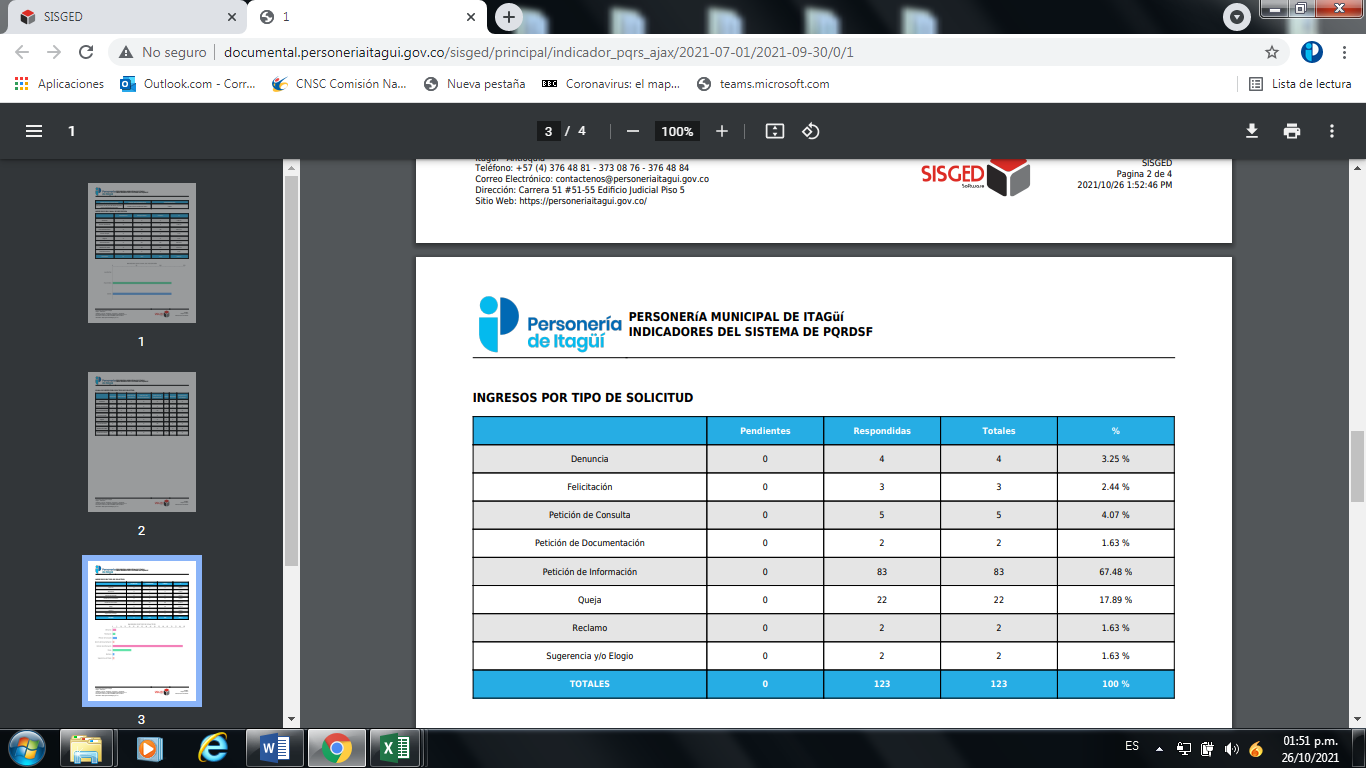 Gráfica No 5La gráfica No. 5, nos muestra la clasificación de PQRDS, en donde se puede evidenciar durante el tercer trimestre de 2021, que la cantidad de servicios solicitados a la Personería fueron CIENTO VEINTI TRES (123) PQRDS en su totalidad, clasificadas tal como lo muestra la gráfica 5. Evidenciándose en esta que la “Petición de Información” con OCHENTA Y TRES (83) solicitudes con términos de vencimiento, lo cual equivale a un 67%, fueron atendidas en su totalidad.INFORME DE PQRDSF DEL TERCER TRIMESTRE 2021 POR DELEGATURAS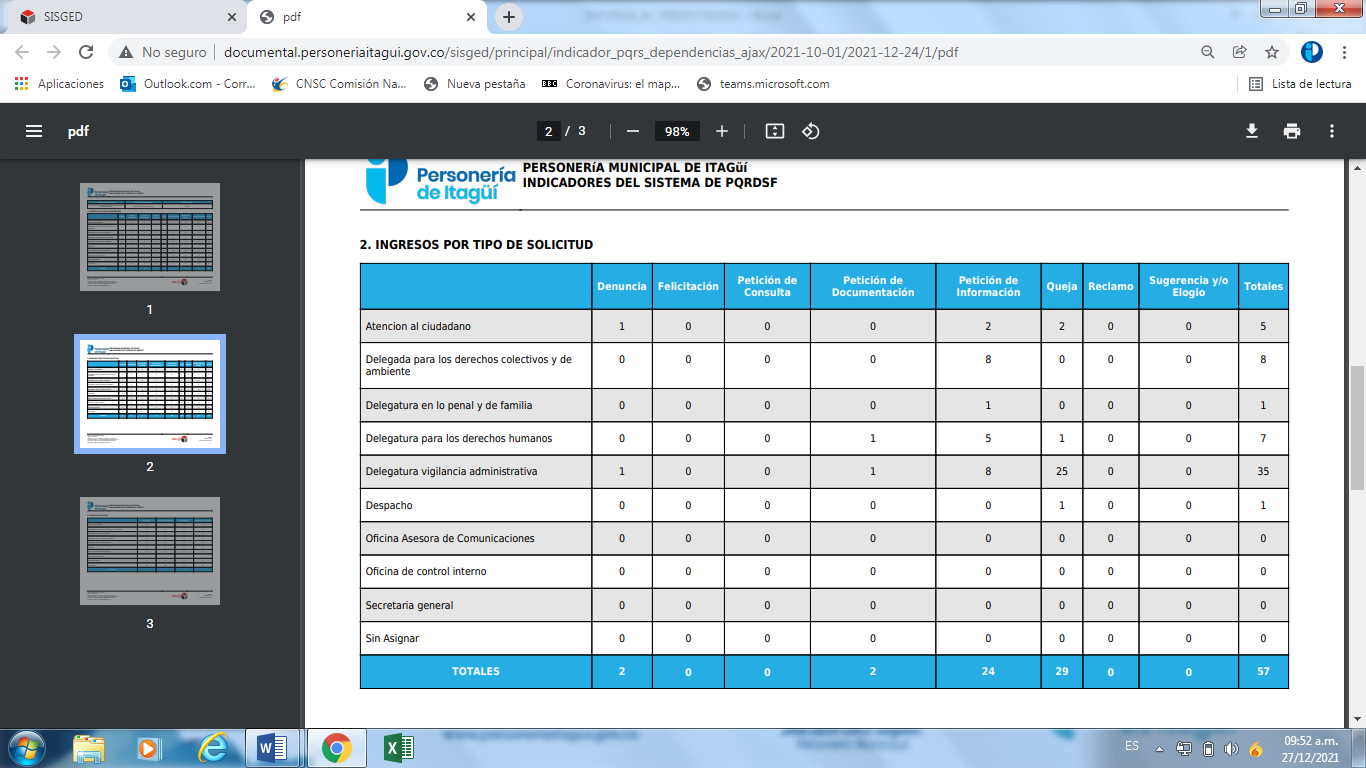 Gráfica No. 6.Durante la vigencia del cuarto trimestre la gráfica No. 6 muestra el comportamiento de atenciones de esas CINCUENTA Y SIETE (57) PQRSDF, por delegaturas, siendo la Delegatura de “Vigilancia Administrativa”, quien atendió la mayor cantidad de servicios durante la vigencia octubre – diciembre de 2021, con un total de 35 PQRDS, entre los cuales, 25, quejas 1 Denuncia y 1 Petición de documentación. Seguidamente la Delegatura de Derechos Colectivos y del Medio Ambiente atendió un total de 8 PQRS, de petición de información. Luego la delegatura de Derechos Humanos atendió un total de 7 PQRDS, 5 peticiones de información, 1 petición de documentación, 1 queja. Luego Atención al Ciudadano atendió 5 PQRDS, entre las cuales 2 fueron petición de información, 2 quejas y 1 Denuncia.INGRESOS DE PQRS POR MEDIO DE RECEPCIÓN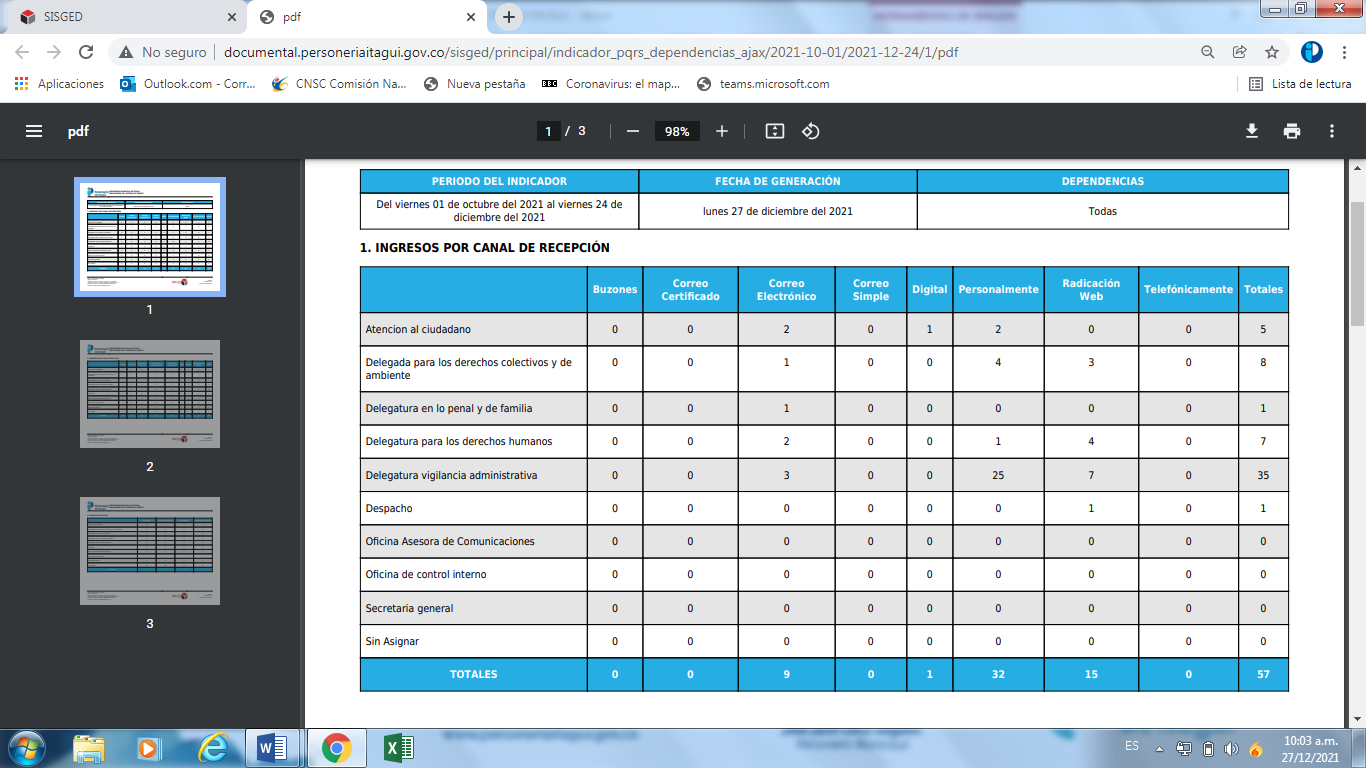 Grafica No 7.La Gráfica No. 7, nos muestra el comportamiento en la entidad a través de los canales o medios de recepción de las PQRS, de la siguiente manera: Web:			15 PQRS recibidasCorreo certificado:	00 PQRDSCorreo electrónico:	09 PQRDSCorreo certificado: 	00 PQRDSPersonalmente:	32 PQRDSTelefónicamente:	00Digital:			01TOTAL			57TIPO DE SOLICITUDES DE LAS PQRS, POR TIEMPO DE SOLUCIÓN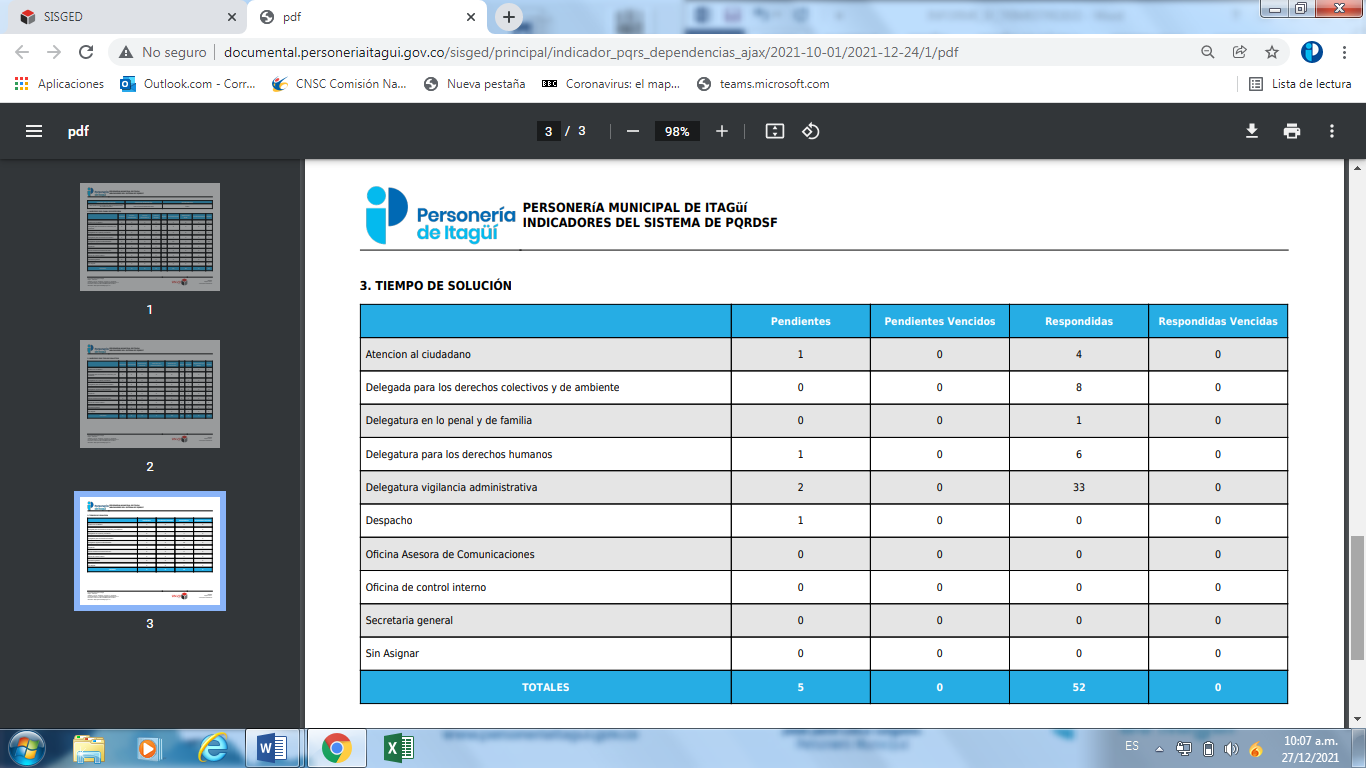 Gráfica No. 8La gráfica No. 8, nos permite ver el comportamiento de las PQRDS, de la entidad por tiempo de solución, la cual arroja que de las 57 PQRDS, solicitadas, se respondieron dentro del rango o tiempos según ley, un total de 52 PQRDS, lo que equivale a un 91,22%, y pendientes dentro de términos, 5 PQRDS. CONSOLIDADO DE PQRS DESDE EL 01 DE ENERO AL 30 DIC -2021Cuadro No. 6El cuadro No. 6, nos muestra el consolidado de PQRDS de la vigencia 2021, con corte al 30 de DICIEMBRE, con un total de SETECIENTAS OCHENTA Y CUATRO (784) solicitudes según tipo de consulta, siendo la “petición de información” durante toda la vigencia, el servicio de mayor demanda con TRESCIENTAS OCHENTA Y SIETE (387) solicitudes, lo cual equivale a un 49,36 %, seguidamente los seguimientos a los derechos de petición fue el segundo servicio más demandado en la personería, en defensa a los derechos humanos, con un total de DOSCIENTOS VEINTIDOS (222) servicios, lo cual equivale a un 28,32% de las 784 PQRS, solicitadas durante esta vigencia.Gráfica No. 09.Esta gráfica No. 09, muestra los tipos de consulta de PQRS, con mayor demanda solicitados durante LA VIGENCIA 2021.ENCUESTAS DE SATISFACCIÓN IV TRIMESTRE DE 2021ANALISIS DE LAS ENCUESTAS POR DELEGATURAS:Como se puede ver en la gráfica anterior, se cumplió con el tamaño de la muestra en la Personería (214/1719)*100= 12,45%.La tabulación de las respuestas a la encuesta de satisfacción arrojo los siguientes resultados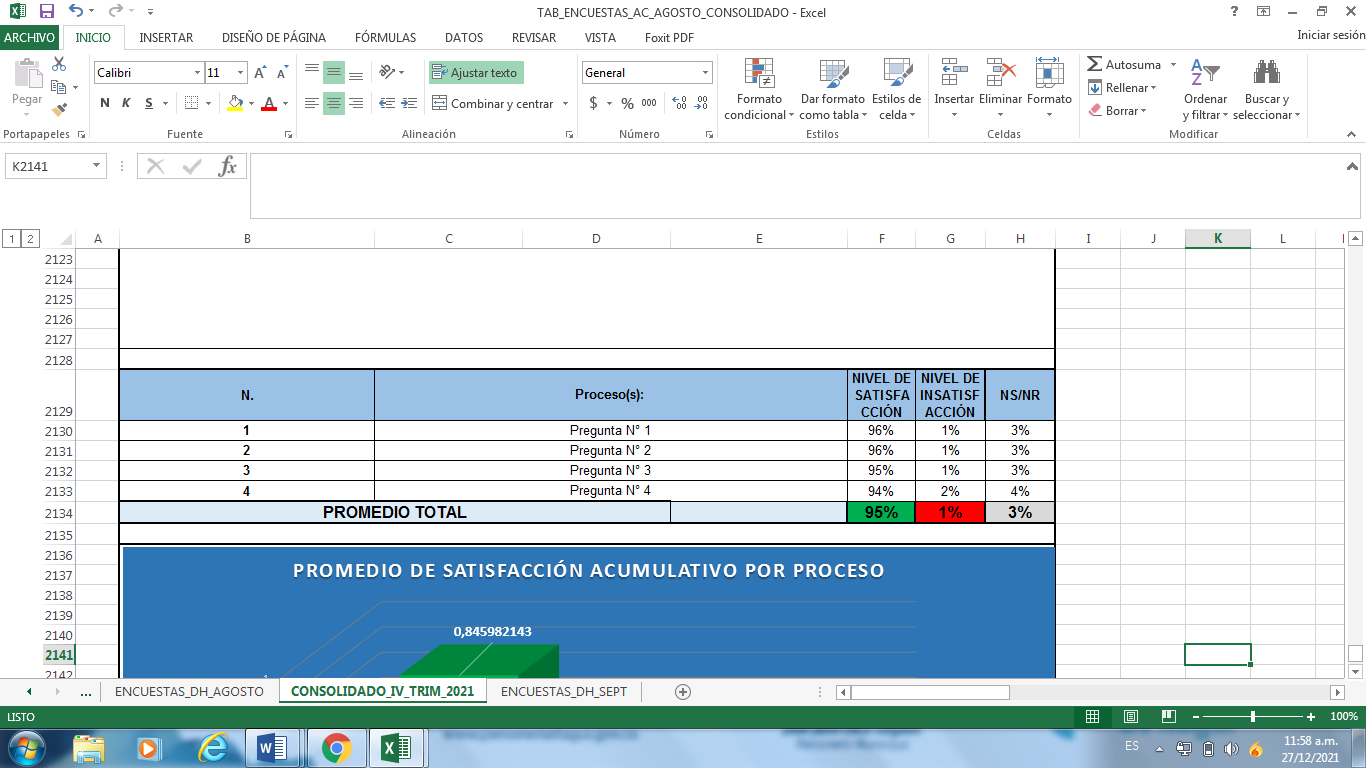 Este cuadro muestra el nivel de satisfacción e insatisfacción para todas las preguntas como resumen general del CUARTO trimestre, lo que refleja el cumplimiento de la meta en un 95% de satisfacción y un 1% de insatisfacción y un 3% No sabe No Responde.CONCLUSION: Se presentó una satisfacción del 96% con la atención oportuna, el buen trato y la información suministrada por el funcionario para atender claramente los usuarios de la entidad, además que se consideran las instalaciones adecuadas y que el personal cuenta con las herramientas necesarias para la prestación del servicio, en un 95% de satisfacción. Se resalta entonces que se cumplió con la meta, la cual era del 95% de satisfacción.Nota: “Se reitera nuevamente en la pregunta No. 4 ¿Cómo le han parecido los canales o medios para resolver sus inquietudes y solicitudes?, la debilidad por desconocimiento a estos, o no son utilizados. Por lo tanto se invita a la Alta Dirección a considerar dentro del plan de mejoramiento, como fortalecer este ítem. Sugerencias y Recomendaciones:Se recomienda por parte del asesor del Sistema de Gestión de la Calidad, fortalecer las capacitaciones sobre atención al público entre los servidores y contratistas con el fin de reducir la insatisfacción, la cual arrojo el 1% para mejorar la calidad en la atención al usuario, además de fortalecer los canales y/o medios para resolver las inquietudes y solicitudes de los usuarios que se encuentra con una insatisfacción del 3%27-12-2021Luis Fernando Gaviria L.Elaboró/GENEROCANTIDADFEMENINO1.054MASCULINO   649TOTAL PERSONAS ATENDIDAS1.703CONDICIONCANTIDAD PERSONAS ATENDIDAS%Adulto Mayor21112,39Ama de Casa55132,35Desempleado553,23Desplazado1227,16Discapacitado221,29Empleado19511,45Estudiante160,94Independiente19111,22Jefe de Hogar1176,87Madre Cabeza de Hogar80,47Niños y Adolescentes10,06Pensionado90,53Profesional10,06Vacías20411,98Total1703100%TIPO DE SOLICITUDCANTIDAD DE PERSONAS ATENDIDAS%Acción de Tutela26415,50Acción Popular10,06Amparo de Pobreza60,35Asesoría Derecho Administrativo20,12Asesoría Derecho Civil31318,38Asesoría Derecho Comercial231,35Asesoría Educación80,47Asesoría en Pensión221,29Asesoría en Salud22613,27Asesoría Fallo de Tutela80,47Asesoría Familia1388,10Asesoría Interdicción Judicial10,06Asesoría laboral764,46Asesoría Ley de víctimas1005,87Asesoría Penal 412,41Asesoría Servicios Públicos Domiciliarios 90,53Asesoría Tránsito231,35Citación versión libre 10,06Citaciones Vigilancia Administrativa 261,53Contrato de Arrendamiento412,41Declaración Desplazamiento704,11Declaraciones 30,18Derecho de Sucesión60,35Derechos Colectivos y del Medio Ambiente20,12Derechos de Petición17910,51Impugnación20,12Incidente de Desacato543,17Memorial30,18Migración Venezuela130,76Queja Contra Servidor Público291,70Reclamación Directa10,06Recurso de Reposición y Apelación110,65Revocatoria 10,06TOTAL1703100%DELEGATURACANTIDADPORCENTAJEATENCION AL CIUDADANO1.44184,62DERECHOS HUMANOS1549,04DERECHOS COLECTIVOS231,35VIGILANCIA ADMINISTRATIVA593,46PENAL Y FAMILIA261,53TOTAL1.703100%TIPO DE CONSULTAATENCIÓN AL CIUDADANODERECHOS HUMANOSCOLECTIVOSVIGILANCIAPENALY FLIATOTALAcción de Tutela26211264Acción popular11Amparo de pobreza66Asesoría Derecho Administrativo22Asesoría Derecho Civil27515184312Asesoría Derecho Comercial2323Asesoría en educación718Asesoría en pensión2222Asesoría en salud2206226Asesoría fallo de tutela88Asesoría de familia1032114138Asesoría interdicción judicial11Asesoría laboral 75176Asesoría ley de victimas7129100Asesoría penal2281141Asesoría servicios públicos domiciliarios99Asesoría de transito2323Citación a versión libre11Citación Vigilancia administrativa2626Contrato de arrendamiento4141Declaración desplazamiento7070Declaraciones44Derecho de sucesión66Derechos colectivos y del ambiente22Derechos de petición1781179Impugnación22Incidente de desacato 5454Memorial33Migración Venezuela12113queja contra servidor publico12829Reclamación Directa11Recurso de reposición y apelación1111Revocatoria11TOTALES14381582232531703DETALLECANTIDAD%Denuncia91,15Felicitación50,64Petición de Consulta 111,40Petición de Documentación 121,53Petición de Información 38749,36Queja10613,52Reclamo30,38Revisión al debido proceso151,91Seguimiento Derechos de Petición22228,32Solicitud de Cita101,28Sugerencia 40,51Total general784100%DELEGATURASUsuarios atendidos por delegaturasEncuesta a realizar 10%Encuestas Realizadas% de cumplimientoAtención al ciudadano145614617612,09Derechos Humanos154151811,69Derechos Colectivos24200,00Vigilancia Administrativa596813,56Penal y Familia2631246,15TOTALES171917221412,45